How well can I spell?My spelling skillsI am not confidentI am sometimes confidentI am very confidentI can write correctly by spelling each word in the right way.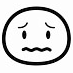 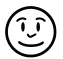 I can write correctly by using the sound of the words.I can write correctly by using the right words with good grammar.I can check my spelling by using alphabet books, word lists, or an iPad with a dictionary app.I can spell correctly because I know and understand the spelling rules taught to me by my teacher during English lessons.This is what I can do to improve my result: